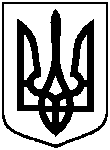 СУМСЬКА МІСЬКА ВІЙСЬКОВА АДМІНІСТРАЦІЯСУМСЬКОГО РАЙОНУ СУМСЬКОЇ ОБЛАСТІНАКАЗ29.11.2023	                                       м. Суми		                      № 44-СМРРозглянувши звернення Виконавчого комітету Сумської міської ради від 14 вересня 2023 року № 1976/04.02.04-23, з метою забезпечення належного утримання та обслуговування майна, відповідно до статей 327, 328 Цивільного кодексу України, керуючись пунктом 12 частини 2 та пунктом 8 частини 6 статті 15 Закону України « Про правовий режим воєнного стану»,НАКАЗУЮ:1. Надати згоду на прийняття у комунальну власність Сумської міської територіальної громади майна в якості благодійної допомоги від Громадської організації «Транспересі Інтернешнл Україна» згідно з додатком до цього наказу. 2.  Передати майно, зазначене в додатку до цього наказу, на балансовий облік Виконавчому комітету Сумської міської ради.3. Виконавчому комітету Сумської міської ради здійснити приймання майна, зазначеного в додатку до цього наказу, на балансовий облік у порядку, визначеному чинними нормативно-правовими актами.4. Контроль за виконанням цього наказу залишаю за собою.Начальник                                                                                     Олексій ДРОЗДЕНКОДодаток до наказу Сумської міської військової адміністрації «Про надання згоди на прийняття у комунальну власність Сумської міської територіальної громади майна в якості благодійної допомоги від Громадської організації «Транспересі Інтернешнл Україна»від 29.11.2023 № 44-СМРПерелік майна, прийнятого  в якості благодійної допомоги від Громадської організації «Транспересі Інтернешнл Україна»Про надання згоди на прийняття у комунальну власність Сумської міської  територіальної громади майна в якості благодійної допомоги від Громадської організації «Транспересі Інтернешнл Україна»№ п/пНазваСерійний номерКількість, шт.1Бензиновий генератор ERGO EGW5500EЕ2211010000822Ноутбук Gateway GWTN141-10Е2211010000933Ноутбук Dell Vostro 3501-3Начальник Управління комунального майна Сумської міської ради	Сергій ДМИТРЕНКО